УКРАЇНАЧЕРНІГІВСЬКА  МІСЬКА  РАДАВИКОНАВЧИЙ  КОМІТЕТ. Чернігів, вул. Магістратська, 7_______________________________________тел 77-48-08ПРОТОКОЛ № 3			засідання виконавчого комітету міської радим. Чернігів							Розпочато засідання о 16.15                                                                                              Закінчено засідання о 16.25                                                                                               17 січня 2024 рокуСекретар міської ради						         Олександр ЛОМАКОЗаступник міського голови –керуючий справами виконкому				         Сергій ФЕСЕНКО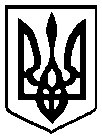                                                 Брали участь у засіданні:                                                Брали участь у засіданні:                                                Брали участь у засіданні:Головує:Головує:Ломако О. А.Ломако О. А.секретар міської ради Члени виконавчого комітету міської ради:Атрощенко О. А.Атрощенко О. А.заступник міського голови Геращенко В. М.Геращенко В. М.заступник міського голови Лисенко О. Ю.Лисенко О. Ю.начальник фінансового управління міської радиПекур В. О.Пекур В. О.заступник міського головиФесенко С. І.Фесенко С. І.заступник міського голови – керуючий справами виконкомуВідсутні члени виконавчого комітетуміської ради:Антошин В. Л.Антошин В. Л.громадський діяч Іванченко В. Г.Іванченко В. Г.директор ТОВ «Поліський інжиніринг»Коптель І. Г.Коптель І. Г.директор Чернігівської філії АТ «УКРТЕЛЕКОМ»Запрошені на засідання виконавчого комітетуміської ради:Гаценко О. О.Гаценко О. О.- заступник начальника юридичного відділу міської ради  (1, 2)Морський В. І.Морський В. І.- начальник КП «Зеленбуд»  міської ради  (2)Старіков Р. М.Старіков Р. М.- депутат  міської ради  (1, 2)Ткач А. В.Ткач А. В.- начальник відділу взаємодії з правоохоронними органами, запобігання та виявлення корупції, мобілізаційної оборонної та спеціальної роботи міської ради  (1)Циганок Ю. А.Циганок Ю. А.- начальник пресслужби міської ради (1, 2)Відповідно до Закону України «Про запобігання корупції» ніхто з членів виконавчого комітету міської ради не повідомив про реальний або потенційний конфлікт інтересівВідповідно до Закону України «Про запобігання корупції» ніхто з членів виконавчого комітету міської ради не повідомив про реальний або потенційний конфлікт інтересівВідповідно до Закону України «Про запобігання корупції» ніхто з членів виконавчого комітету міської ради не повідомив про реальний або потенційний конфлікт інтересів1. СЛУХАЛИ:	Про погодження Програми шефської допомоги військовим частинам Збройних Сил України, Національної гвардії України, Державної спеціальної служби транспорту та Державної прикордонної служби України, які розташовані на території м. Чернігова, на 2023 - 2024 роки у новій редакціїПро погодження Програми шефської допомоги військовим частинам Збройних Сил України, Національної гвардії України, Державної спеціальної служби транспорту та Державної прикордонної служби України, які розташовані на території м. Чернігова, на 2023 - 2024 роки у новій редакціїДоповідав:                                             Ткач А. В.Виступив:                                              Ломако О. А.Доповідав:                                             Ткач А. В.Виступив:                                              Ломако О. А.ГОЛОСУВАЛИ:"ЗА" – одноголосно"ЗА" – одноголосноВИРІШИЛИ:Рішення № 10 додаєтьсяРішення № 10 додається2. СЛУХАЛИ:	Про надання дозволу комунальному підприємству "Зеленбуд" Чернігівської міської ради на укладення договоруПро надання дозволу комунальному підприємству "Зеленбуд" Чернігівської міської ради на укладення договоруДоповідав:                                              Морський В. І.Виступив:                                              Ломако О. А.Доповідав:                                              Морський В. І.Виступив:                                              Ломако О. А.ГОЛОСУВАЛИ:"ЗА" – одноголосно"ЗА" – одноголосноВИРІШИЛИ:Рішення № 11 додаєтьсяРішення № 11 додається